Муниципальное предприятие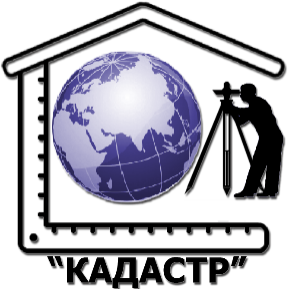 городского округа  Саранск« К А Д А С Т Р ». Саранск, пр. Ленина, д. 4                                                                                                           тел./факс: 8(8342)47-89-47E-mail:  kadastr_13@mail.ruШифр: 1-23/2019-01- ПЗСаранск 2019 г.Документация по планировке территории (проект межевания территории) земельного участка с кадастровым номером 13:23:1102214:578, расположенного по адресу: РМ, г.Саранск, ул.Смоленская, д.58